FORMULAIRE DEMANDE DE REPORT DE RENCONTRE/COVID-19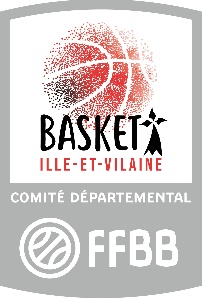 Nom de l’équipe renseigné dans FBI : 	N° informatique de l’association sportive : 	Compétition (Catégorie + Division + Poule sur FBI) : 	Nombre de cas positifs avérés détectés au sein de l’équipe: 	Date du/des test(s) positif(s) : 	Nombre de cas contact nécessitant un isolement (validation ARS) au sein de l’équipe: 	Date du/des courriers/mails de l’ARS validant le(s) cas contact : 	Rencontre concernée par la demande de report : 	IMPORTANT : Justificatifs (tests positifs, correspondances ARS…) à envoyer au Pôle sportifRencontre concernée par la demande de reportRencontre concernée par la demande de reportRencontre concernée par la demande de reportDate de la rencontreN° de la rencontreEquipe adverse